§3-403.  Formal testacy proceeding; notice of hearing on petition1.  Notice of hearing on petition for formal probate of a will.  Upon commencement of a formal testacy proceeding, the court shall fix a time and place of hearing.  Notice must be given in the manner prescribed by section 1‑401 by the petitioner to the persons enumerated in this subsection and to any additional person who has filed a demand for notice under section 3‑204.Notice must be given to the following persons: the surviving spouse, children and other heirs of the decedent, the devisees and executors named in any will that is being, or has been, probated or offered for informal or formal probate in the county or that is known by the petitioner to have been probated or offered for informal or formal probate elsewhere and any personal representative of the decedent whose appointment has not been terminated.  If the decedent was 55 years of age or older, the petitioner shall give notice as described in section 1‑401 to the Department of Health and Human Services.  Notice may be given to other persons.  In addition, the petitioner shall give notice by publication to all unknown persons and to all known persons whose addresses are unknown who have any interest in the matters being litigated.[PL 2017, c. 402, Pt. A, §2 (NEW); PL 2019, c. 417, Pt. B, §14 (AFF).]2.  Additional notice when death in doubt.  If it appears by the petition or otherwise that the fact of the death of the alleged decedent may be in doubt, or on the written demand of any interested person, a copy of the notice of the hearing on the petition must be sent by registered mail to the alleged decedent at the alleged decedent's last known address.  The court shall direct the petitioner to report the results of, or make and report back concerning, a reasonably diligent search for the alleged decedent in any manner that may seem advisable, including any of the following methods:A.  By inserting in one or more suitable periodicals a notice requesting information from any person having knowledge of the whereabouts of the alleged decedent;  [PL 2017, c. 402, Pt. A, §2 (NEW); PL 2019, c. 417, Pt. B, §14 (AFF).]B.  By notifying law enforcement officials and public welfare agencies in appropriate locations of the disappearance of the alleged decedent; and  [PL 2017, c. 402, Pt. A, §2 (NEW); PL 2019, c. 417, Pt. B, §14 (AFF).]C.  By engaging the services of an investigator.  The costs of any search directed by the court must be paid by the petitioner if there is no administration or by the estate of the decedent if there is administration.  [PL 2017, c. 402, Pt. A, §2 (NEW); PL 2019, c. 417, Pt. B, §14 (AFF).][PL 2017, c. 402, Pt. A, §2 (NEW); PL 2019, c. 417, Pt. B, §14 (AFF).]SECTION HISTORYPL 2017, c. 402, Pt. A, §2 (NEW). PL 2017, c. 402, Pt. F, §1 (AFF). PL 2019, c. 417, Pt. B, §14 (AFF). The State of Maine claims a copyright in its codified statutes. If you intend to republish this material, we require that you include the following disclaimer in your publication:All copyrights and other rights to statutory text are reserved by the State of Maine. The text included in this publication reflects changes made through the First Regular and First Special Session of the 131st Maine Legislature and is current through November 1. 2023
                    . The text is subject to change without notice. It is a version that has not been officially certified by the Secretary of State. Refer to the Maine Revised Statutes Annotated and supplements for certified text.
                The Office of the Revisor of Statutes also requests that you send us one copy of any statutory publication you may produce. Our goal is not to restrict publishing activity, but to keep track of who is publishing what, to identify any needless duplication and to preserve the State's copyright rights.PLEASE NOTE: The Revisor's Office cannot perform research for or provide legal advice or interpretation of Maine law to the public. If you need legal assistance, please contact a qualified attorney.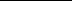 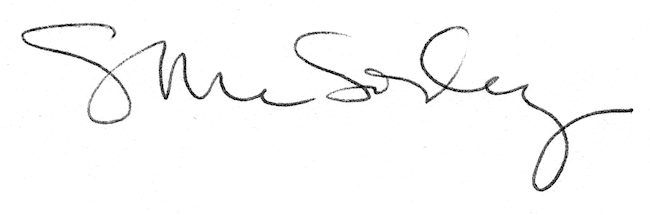 